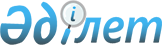 Қазақстан Республикасында ЖҚТБ-ның iндетiне Қарсы iс-әрекет жөнiндегi 2001-2005 жылдарға арналған Бағдарламаны Павлодар облысында iске асыру жөнiндегi 2005 жылға арналған iс-шаралар жоспары туралы
					
			Күшін жойған
			
			
		
					Павлодар облыстық мәслихатының 2005 жылғы 30 мамырдағы N 50/12 шешімі. Павлодар облысының әділет департаментінде 2005 жылғы 20 маусымда N 3035 тіркелді. Мерзімінің өтуіне байланысты күші жойылды - Павлодар облыстық Әділет департаментінің 2009 жылғы 18 наурыздағы N 4-06/1966 хатымен.




      Ескерту. Мерзімінің өтуіне байланысты күші жойылды - Павлодар облыстық Әділет департаментінің 2009 жылғы 18 наурыздағы N 4-06/1966 хатымен.



      Қазақстан Республикасының "Қазақстан Республикасындағы жергiлiктi мемлекеттiк басқару туралы" 
 Заңының 
 6 бабы 1 тармағының 1) тармақшасына сәйкес, облыстық мәслихат ШЕШIМ ЕТЕДI:



      1. Қоса берiлiп отырған Қазақстан Республикасында ЖҚТБ-ның iндетiне қарсы iс-әрекет жөнiндегi 2001-2005 жылдарға арналған Бағдарламаны Павлодар облысында iске асыру жөнiндегi 2005 жылға арналған iс-шаралар жоспары (бұдан әрi - Жоспар)- бекiтiлсiн.



      2. Облыс қаржы департаментi Жоспардың дер кезiнде қаржыландыруын қамтамасыз етсiн.



      3. Облыс денсаулық сақтау департаментi 2006 жылдың 20 қаңтар мерзiмiне орай облыстық мәслихаттың әлеуметтiк және мәдени дамуы мәселелерi жөнiндегi тұрақты комиссиясына Жоспардың iске асыру барысы туралы ақпарат ұсынатын болсын.



      4. Осы шешiмнiң орындалуын бақылау облыстық мәслихаттың  әлеуметтiк және мәдени дамуы мәселелерi жөнiндегi тұрақты комиссиясына жүктелсiн. 


      Сессия төрағасы Г. Досжанова



      Облыстық мәслихаттың хатшысы Р. Гафуров





Павлодар облыстық мәслихатының       



III сайланған XVII кезектi сессиясы     



2005 жылғы«30 мамырдағы           



"Қазақстан Республикасында ЖҚТБ iндетiне  



қарсы iс-әрекет жөнiндегi 2001-2005 жылдарға



арналған бағдарламаны" Павлодар облысында  



iске асыру жөнiндегi 2005 жылға арналған   



iс-шаралар жоспары туралы"          



N 50/12 шешiмiне қосымша          




Қазақстан Республикасында ЖҚТБ-ның iндетiне қарсы iс-әрекет




жөнiндегi 2001-2005 жылдарға арналған бағдарламаны




Павлодар облысында iске асыру жөнiндегi




2005 жылға арналған iс-шаралар жоспары


					© 2012. Қазақстан Республикасы Әділет министрлігінің «Қазақстан Республикасының Заңнама және құқықтық ақпарат институты» ШЖҚ РМК
				

N




р/




с



Iс-шаралар



Аяқталу




нысаны



Орындалуы




на 


(


iске




асырылуы-




на)




жауапты-




лар



Орында




лу




(iске




асыру)




мерзi-




мi



Болжам




ды




шығыс-




тар



Қаржыланды




ру көздерi



1. Құқықтық және әлеуметтiк мәселелер



1. Құқықтық және әлеуметтiк мәселелер



1. Құқықтық және әлеуметтiк мәселелер



1. Құқықтық және әлеуметтiк мәселелер



1. Құқықтық және әлеуметтiк мәселелер



1. Құқықтық және әлеуметтiк мәселелер



1. Құқықтық және әлеуметтiк мәселелер


1  

АҚТҚ-iндетiн



жұқтырғандар



ды және



ЖҚТБ-мен



ауыратындар-



ды әлеумет-



тiк қолдауды



қамтамасыз



ету

Облыс жұмыспен қамтуды үйлестiру және әлеуметтiк бағдарламалар департаментi директорының бұйрығы

Облыс жұмыспен қамтуды үйлестiру  және әлеуметтiк бағдарламалар департаментi

Ұдайы

Қаржыланды-



руды қажет



етпейдi

2  

ЖҚТБ-ның



алдын алу



бойынша



2005 жылға



арналған



iс-шараларды



әзiрлеу

Қалалық және ауылдық әкiмдiктердiң қаулылары

Қалалар мен аудандар әкiмдiкте-



рi

2005 жылғы 1-тоқ-



сан

Қаржыланды-



руды қажет



етпейдi


2. Тұрғындардың 


барлық 


топтары арасында АҚТҚ/ЖҚТБ-ның 


алдын




алу жөнiнде ақпараттың - 


бiлiм беру жұмысы



2. Тұрғындардың 


барлық 


топтары арасында АҚТҚ/ЖҚТБ-ның 


алдын




алу жөнiнде ақпараттың - 


бiлiм беру жұмысы



2. Тұрғындардың 


барлық 


топтары арасында АҚТҚ/ЖҚТБ-ның 


алдын




алу жөнiнде ақпараттың - 


бiлiм беру жұмысы



2. Тұрғындардың 


барлық 


топтары арасында АҚТҚ/ЖҚТБ-ның 


алдын




алу жөнiнде ақпараттың - 


бiлiм беру жұмысы



2. Тұрғындардың 


барлық 


топтары арасында АҚТҚ/ЖҚТБ-ның 


алдын




алу жөнiнде ақпараттың - 


бiлiм беру жұмысы



2. Тұрғындардың 


барлық 


топтары арасында АҚТҚ/ЖҚТБ-ның 


алдын




алу жөнiнде ақпараттың - 


бiлiм беру жұмысы



2. Тұрғындардың 


барлық 


топтары арасында АҚТҚ/ЖҚТБ-ның 


алдын




алу жөнiнде ақпараттың - 


бiлiм беру жұмысы


3

Жастармен iстейтiн мамандар, жалпы бiлiм беретiн мектептер, бастауыш, орта, жоғары кәсiби бiлiм беретiн оқу орындары оқытушылары үшiн



ЖҚТБ проблемалары және оның алдын алу» бағдарламасы бойынша үйретушi семинарлар өткiзу 

Облыс бiлiм беру, iшкi саясат департаменттерi директорларының, ЖОО ректорларының бұйрықтары

Облыс бiлiм беру, iшкi саясат департаменттерi, С.Торайғыров атындағы Павлодар мемлекеттiк университетi



(келiсiм бойынша)

Жыл бойы

0,054



млн.



теңге 

     0,165 млн. теңге 

"Кадрлардың бiлiк-тiлiгiн арттыру және қайта даярлау"



261010000149 бағдарламасы,"Жастар саясаты саласында аумақтық бағдарламаны iске асыру"- 263003000 бағдарламасы бойынша қарастырылған қаржылар шеңберiндегi облыстық бюджет

4

Жалпы бiлiм беретiн мектептерде және бастауыш, орта, жоғары кәсiби бiлiм беретiн оқу орындарында "ЖҚТБ проблемалары және оның алдын алу" бағдарламасы бойынша оқытуды жалғастыру  

Облыс бiлiм беру департаментi директорының және С.Торайғыров атындағы Павлодар мемлекеттiк университетi (келiсiм бойынша), Павлодар мемлекеттік педагогикалық институты (келiсiм бойынша) ректорларының бұйрықтары

Облыс бiлiм беру департаментi, Павлодар мемлекеттiк Торайғыров атындағы университетi (келiсiм бойынша)



Павлодар мемлекеттiк



Педагогикалық институты (келiсiм бойынша)

Жыл бойы

0,200 млн. теңге



0,052 млн. теңге

ПМУ бюджеттен тыс қаржылары



ПМПИ бюджеттен тыс қаржылары

5 

Облыс iшкi iстер басқармасы және облыс бойынша қылмыстық атқару жүйесi комитетi басқармасы жүйелерiнiң мекемелерiнде  АҚТҚ/ЖҚТБ және жыныс жолдары арқылы таралатын жұқпалардың (бұдан әрi-ЖЖТЖ) алдын алу жөнiнде кешендi iс-шаралар өткiзудi ұйымдастыру 

Облыс iшкi iстер басқармасы (келiсiм бойынша), облыс бойынша қылмыстық-атқару жүйесi комитетә басқармасы (келiсiм бойынша) бастықтарының бұйрықтары

Облыс iшкi iстер басқармасы (келiсiм бойынша), облыс бойынша қылмыстық -атқару жүйесi комитетi  басқармасы (келiсiм бойынша)

Жыл бойы, жоспар бойынша

0,195 млн. теңге

"Республиканық түзеу мекемелерiнде ЖқТБ iндетiне қарсы күрес" 221011000 бағдарламасы бойынша қарастырылған қаржылар шеңберiндегi республикалық бюджет

6 

АҚТҚ/ЖҚТБ мәселелерi бойынша мемлекеттiк және орыс тiлдерiнде плакаттар, үндеухаттар, буклеттер, кітапшалар, жадынамалар, күнпақтар түрiндегi санитарлық-ағарту әдебиеттер шығару  

Облыс әкiмiне ақпарат

Облыс денсаулық сақтау департаментi

Жыл бойы

0,365 млн. теңге

"Айналасындағылар үшiн қауiп тудыратын сырқаттарға және әлеуметтiк мәнi бар аурулармен ауыратындарға медициналық көмек көрсету" 253009000 бағдарламасы бойынша қарастырылған қаражат шеңберiндегi облыстық бюджет

7 

АҚТҚ/ЖҚТБ-ның өзектi проблемалары бойынша телехабарлар, бейнефильмдер, бейнероликтердi шығаруды және эфирде көрсетудi қамтамасыз ету

Облыс әкiмiне ақпарат

Облыс денсаулық сақ тау департаментi

Ұдайы

0,036 млн. теңге

"Айналасындағылар үшiн қауiп тудыратын сырқаттарға және әлеуметтiк мәнi бар аурулармен ауыратындарға медициналық көмек көрсету" 253009000 бағдарламасы бойынша қарастырыл



ған қаражат



шеңберiнде-



гi облыстық



бюджет

8

Дүниежүзiлiк ЖҚТБ-мен, нашақорлықпен



күрес, ЖҚТБ-дан қайтыс болғандарды еске алу күндерiне, Жастар күнiне, Денсаулық күнiне арналған, салауатты өмiр салтын, жыныстық мәдениеттi, нашақорлықпен күрестi насихаттайтын, АҚТҚ/ЖҚТБ және ЖЖТЖ сақтандыруға бағытталған бұқаралық iс-шаралардың өткiзiлуiн ұйымдастыру

Фестивальдер, концерттер, шоу-бағдарламалар, мектеп кештерi, конференциялар,



олимпиядалар, "дөңгелек үстелдер",ҚТҚ-лар, викториналар, дискотекалар

Облыс денсаулық сақтау; мәдениет; бiлiм беру; iшкi саясат департаменттерi

Жыл бойы

0,041 млн. Теңге



 

     0,100 млн. Теңге

"Айналадағылар үшін қауiп тудыратын сырқаттарға және әлеуметтiк мәнi бар аурулармен ауыратындарға медициналық көмек көрсету", 253009000 бағдарламасы, "Жастар саясаты саласында аумақтық бағдарламаны iске асыру" 263003000



бағдарламасы бойынша қарастырылған қаражат шеңберiндегi облыстық бюджет


3. Медициналық ұйымдарда, облыс тұрмыстық қызмет көрсету




кәсiпорындарында АҚТҚ-


жұқпасының 


алдын алу жөнiндегi




iс-шаралар



3. Медициналық ұйымдарда, облыс тұрмыстық қызмет көрсету




кәсiпорындарында АҚТҚ-


жұқпасының 


алдын алу жөнiндегi




iс-шаралар



3. Медициналық ұйымдарда, облыс тұрмыстық қызмет көрсету




кәсiпорындарында АҚТҚ-


жұқпасының 


алдын алу жөнiндегi




iс-шаралар



3. Медициналық ұйымдарда, облыс тұрмыстық қызмет көрсету




кәсiпорындарында АҚТҚ-


жұқпасының 


алдын алу жөнiндегi




iс-шаралар



3. Медициналық ұйымдарда, облыс тұрмыстық қызмет көрсету




кәсiпорындарында АҚТҚ-


жұқпасының 


алдын алу жөнiндегi




iс-шаралар



3. Медициналық ұйымдарда, облыс тұрмыстық қызмет көрсету




кәсiпорындарында АҚТҚ-


жұқпасының 


алдын алу жөнiндегi




iс-шаралар



3. Медициналық ұйымдарда, облыс тұрмыстық қызмет көрсету




кәсiпорындарында АҚТҚ-


жұқпасының 


алдын алу жөнiндегi




iс-шаралар


9 

Донорлық қанның қауiпсiздiгiн бақылауды қамтамасыз ету

Облыс



денсаулық



сақтау



департа-



ментi ди-



ректоры-



ның бұйры



ғы

Облыс денсаулық сақтау департаментi

Ұдайы

1,439 млн. теңге

"Жергiлiктi ұйымдар үшiн қан және препараттар өндiрiсi" 253005000 бағдарламасы бойынша қарастырылған қаражат шеңберiндегi облыстық бюджет

10 

Медицина ұйымдарында, сондай-ақ тұрмыстық қызмет көрсету кәсiпорындарында зарар-



сыздандыру



стерелизация



лау тәртi-



бiнiң сақта-



луына бақы-



лауды күшейту

Облыс мемлекеттiк санитарлық-эпидемиологиялық қадағалау департаментi директорының бұйрығы

Облыс мемлекеттiк санитарлық-эпидемиологиялық қадағалау департаментi

Ұдайы

Қаржыланды-



руды қажет



етпейдi


4. Мiнез-құлқы қауiптi топ арасындағы АҚТҚ 


жұқпасы таралуының 


алдын алу жөнiндегi iс-шаралар



4. Мiнез-құлқы қауiптi топ арасындағы АҚТҚ 


жұқпасы таралуының 


алдын алу жөнiндегi iс-шаралар



4. Мiнез-құлқы қауiптi топ арасындағы АҚТҚ 


жұқпасы таралуының 


алдын алу жөнiндегi iс-шаралар



4. Мiнез-құлқы қауiптi топ арасындағы АҚТҚ 


жұқпасы таралуының 


алдын алу жөнiндегi iс-шаралар



4. Мiнез-құлқы қауiптi топ арасындағы АҚТҚ 


жұқпасы таралуының 


алдын алу жөнiндегi iс-шаралар



4. Мiнез-құлқы қауiптi топ арасындағы АҚТҚ 


жұқпасы таралуының 


алдын алу жөнiндегi iс-шаралар



4. Мiнез-құлқы қауiптi топ арасындағы АҚТҚ 


жұқпасы таралуының 


алдын алу жөнiндегi iс-шаралар


11  

Есiрткiге тәуелдi адамдармен жұмыс iстеу үшiн бұрынғы есiрткiнi тұтынушылар қатарынан волонтерлер-



ді тарту жұмысын күшейту

Облыс әкiмiне ақпарат

Қалалар мен аудандар әкiмдерi, облыс денсаулық сақтау департаментi

Ұдайы

Қаржыланды-



руды қажет



етпейдi

12

ЖҚТБ ОО достық кабинетiнде тұрғындардың басымдық топтары үшiн ЖЖТЖ емдеу бойынша тегiн құпия медициналық қызмет көрсетудi қамтамасыз ету

Облыс денсаулық



сақтау департаментi директорының бұйрығы

Облыс денсаулық сақтау департаментi

Жыл бойы

0,522 млн. теңге

"Айналадағылар үшiн қауiп тудыратын сырқаттарға және әлеуметтiк мәнi бар аурулармен ауыратындарға медициналық  көмек көрсету" 253009000 бағдарламасы бойын-ша қарастырылған қаражат шеңберiндегi облыстық бюджет

13  

Павлодар, Екiбастұз, Ақсу қалаларында және  Шарбақты ауылында сенiм пункттерiн ұстау

Облыс денсаулық



сақтау департаментi директорының бұйрығы

Облыс денсаулық сақтау департаментi

Жыл бойы

ЖҚТБ ОО



0,356 млн.



теңге



 

     Павлодар қаласы -4,400млн.



теңге



 

Екiбастұз қаласы 1,454 млн. теңге

     Ақсу қаласы 1,200 млн.



теңге

    Шарбақты ауылы -0,285 млн. теңге

"Айналадағылар үшiн қауiп тудыратын сырқаттарға және әлеуметтiк мәнi бар аурумен ауыратындарға медициналық көмек көрсету" 253009000



бағдарламасы, Павлодар қаласы "Бастапқы медико-санитарлық көмек көрсету" 253010000 бағдарламасы,Екiбастұз қаласы "Айналадағылар үшiн қауiп тудыратын сырқаттарға және әлеуметтiк мәнi бар аурумен ауыратындарға медициналық көмек көрсету" 2530090000 бағдарламасы,Ақсу қаласы  "Денсаулық сақтау ұйымдарының жолдамасы бойынша алғашқы медициналық-стационарлық көмек көрсету" 253004000 бағдарламасы,Шарбақты ауданы  "Денсаулық сақтау ұйымдарының жолдамасы бойынша алғашқы медициналық-стационарлық көмек көрсету" 253004149 бағдарламасы бойынша қарастырылған қаражат шеңберiндегi облыстық бюджет

14  

Мiнез-құлқы қатерлi адамдармен олардың жиналу орындарында алдын алу жұмыстарының өткiзiлуiн, оларға ақпараттық



материалдар-



ды, АҚТҚ



жұқпасынан және ЖЖТЖ-дан қорғану құралдарын берудi қамтамасыз ету

Облыс денсаулық



сақтау департаментi директорының бұйрығы

Облыс денсаулық сақтау департаментi

Ұдайы

0,249 млн. теңге

"Айналадағылар үшiн қауiп тудыратын сырқаттарға және әлеуметтiк мәнi бар аурумен ауыратындарға медициналық көмек көрсету" 253009000 бағдарламасы бойынша қарастырылған қаражат шеңберiндегi облыстық бюджет


5. Диагностикалық 


және емдеу iс-шаралары



5. Диагностикалық 


және емдеу iс-шаралары



5. Диагностикалық 


және емдеу iс-шаралары



5. Диагностикалық 


және емдеу iс-шаралары



5. Диагностикалық 


және емдеу iс-шаралары



5. Диагностикалық 


және емдеу iс-шаралары



5. Диагностикалық 


және емдеу iс-шаралары


15 

АҚТҚ жұқтыр-



ған әйелдердi жүктi болуы және босануы кезiнде, олардан туған балаларды, сондай-ақ АҚТҚ жұқпасын  жұқтырған 14 жасқа дейiнгi балалар мен жасөспiрiмдердi қоздырғышқа қарсы емдеудi қамтамасыз ету

Облыс денсаулық



сақтау департаментi директорының бұйрығы

Облыс денсаулық сақтау департаментi

Ұдайы

1,354 млн.



теңге

"Айналадағылар үшiн қауiп тудыратын сырқаттарға және әлеуметтiк мәнi бар аурумен ауыратындарға медициналық көмек көрсету" 253009000 бағдарламасы бойынша қарастырылған қаражат шеңберiндегi облыстық бюджет

16

Мiнез-құлқы қатерлi топтардың арасында эпидемиологиялық бақылау қадағалауды қамтамасыз ету

Облыс денсаулықсақтау департаментi директорының бұйрығы

Облыс денсаулық сақтау департаментi

Жыл бойы

0,435 млн. теңге

"Айналадағылар үшiн қауiп тудыратын сырқаттарға және әлеуметтiк мәнi бар аурумен ауыратындарға медициналық көмек көрсету" 253009000 бағдарламасы бойынша қарастырылған қаражат шеңберiндегi облыстың бюджет
